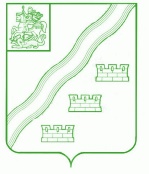 СОВЕТ ДЕПУТАТОВНАРО-ФОМИНСКОГО ГОРОДСКОГО ОКРУГАМОСКОВСКОЙ ОБЛАСТИРЕШЕНИЕот ___________№ ___________г. Наро-ФоминскПРОЕКТОб утверждении изменений, которые вносятся в Правила благоустройства территории Наро-Фоминского городского округа, утвержденные решением Совета депутатов Наро-Фоминского городского округа Московской области от 02.04.2019 № 11/33В соответствии с Федеральным законом от 06.10.2003 № 131-ФЗ «Об общих принципах организации местного самоуправления в Российской Федерации», Законом Московской области от 30.12.2014 № 191/2014-ОЗ «О регулировании дополнительных вопросов в сфере благоустройства в Московской области», учитывая методические материалы, направленные письмом Министерства благоустройства Московской области от 12.10.2022 № 10Исх-3433, руководствуясь Уставом Наро-Фоминского городского округа Московской области, Совет депутатов Наро-Фоминского городского округа Московской области решил:Утвердить прилагаемые изменения, которые вносятся в Правила благоустройства территории Наро-Фоминского городского округа, утвержденные решением Совета депутатов Наро-Фоминского городского округа Московской области от 02.04.2019 № 11/33 (в редакции от 29.10.2019 № 5/40, от 23.06.2020 № 5/49, от 10.11.2020 № 5/54, от 16.11.2021 № 5/71, от 23.08.2022 №7/88).Опубликовать настоящее решение в периодическом печатном издании газете «Основа» и сетевом издании «Официальный сайт органов местного самоуправления Наро-Фоминского городского округа» в информационно-телекоммуникационной сети Интернет.Настоящее решение вступает в силу с даты его официального опубликования.         Глава Наро-Фоминскогогородского округа							                                Р.Л. Шамнэ    ПредседательСовета депутатовНаро-Фоминского                                                                                                         Г.П. Пензовгородского округа				         	                     УТВЕРЖДЕНЫрешением Совета депутатовНаро-Фоминского городского округаМосковской областиот ____________ №  ______Изменения, которые вносятся в Правила благоустройства территории Наро-Фоминского городского округа, утвержденные решением Совета депутатов Наро-Фоминского городского округа Московской области от 02.04.2019 № 11/33Абзац 32 статьи 4 изложить в следующей редакции: «элементы озеленения - зеленые насаждения (как мобильные, так и стационарные);».Абзац 112 статьи 4 изложить в следующей редакции:«объекты (средства) наружного освещения - осветительные приборы наружного освещения (светильники, прожекторы), которые могут устанавливаться на улицах, площадях, в подземных пешеходных переходах, в транспортных тоннелях, на специально предназначенных для такого освещения опорах, опорах контактной сети электрифицированного транспорта, стенах, перекрытиях зданий и сооружений, парапетах, ограждениях мостов и транспортных эстакад, на металлических, железобетонных и других конструкциях зданий, строений и сооружений и в иных местах общественного пользования;». 3. Части 1, 2 статьи 46 изложить в следующей редакции: «1. Посадка или пересадка деревьев и кустарников на землях, указанных в абзацах одиннадцать, двенадцать статьи 4 настоящих Правил, допускается при наличии разрешительной документации администрации Наро-Фоминского городского округа, в следующих случаях: посадки или пересадки деревьев и кустарников на прилегающих территориях собственниками (правообладателями) зданий, помещений в них, строений, сооружений, земельных участков, участвующими в содержании таких прилегающих территорий; посадки деревьев и кустарников физическими, юридическими лицами без предоставления земельных участков и установления сервитутов; посадки деревьев и кустарников физическими, юридическими лицами, производящими компенсационное озеленение. 2. Вырубка деревьев и кустарников производится только на основании разрешения на вырубку зеленых насаждений, выданного территориальными органами администрации Наро-Фоминского городского округа. Случаи и порядок выдачи разрешения на вырубку зеленых насаждений определяются муниципальными правовыми актами администрации Наро-Фоминского городского округа.Разрешение на вырубку зеленых насаждений в отношении плодово-ягодных деревьев, декоративных и плодово-ягодных кустарников на земельных участках, находящихся в частной собственности и предназначенных для ведения садоводства и огородничества, индивидуального жилищного строительства, не требуется.».4. В части 2 статьи 69: в подпункте «б» пункта 1 слова «блокированной жилой застройки» заменить словами «домов блокированной застройки»;в подпункте «в» пункта 1 слова «(малоэтажной многоквартирной жилой застройки, среднеэтажной жилой застройки, многоэтажной жилой застройки)» исключить. 	5. В части 1 статьи 74:	в подпункте «а» слова «подпунктах «г», «д» пункта 1 статьи 3» заменить словами «абзацах одиннадцать, двенадцать статьи 4»; 	в подпункте «б» слова «подпункты «а»-«в» пункта 1 статьи 3» заменить словами «абзацах восьмом, девятом, десятом статьи 4». 